НАРУЧИЛАЦКЛИНИЧКИ  ЦЕНТАР ВОЈВОДИНЕул. Хајдук Вељкова бр. 1, Нови Сад(www.kcv.rs)ОБАВЕШТЕЊЕ О ЗАКЉУЧЕНОМ УГОВОРУ У  ПОСТУПКУ ЈАВНЕ НАБАВКЕ БРОЈ 176-18-OС, Уговор бр.1  партија 7Врста наручиоца: ЗДРАВСТВОВрста предмета: Опис предмета набавке, назив и ознака из општег речника набавке: Систем за стабилизацију повреда грудно-слабинског и вратног дела кичменог стуба33183100 – ортопедски имплантантиУговорена вредност: без ПДВ-а  1.382.162,00 динара, односно  1.520.378,20 динара са ПДВ-ом.Критеријум за доделу оквирног споразума: Економски најповољнија понуда. Датум доношења одлуке о додели оквирног споразума: 17.08.2018.Датум закључења уговора: 02.10.2018.Основни подаци о добављачу:„Маклер“ д.о.о., ул. Београдска бр.39/7, БеоградПериод важења уговора: до дана у којем добављач у целости испоручи наручиоцу добра, односно најдуже годину дана.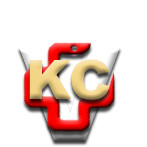 КЛИНИЧКИ ЦЕНТАР ВОЈВОДИНЕАутономна покрајина Војводина, Република СрбијаХајдук Вељкова 1, 21000 Нови Сад,т: +381 21 484 3 484 e-адреса: uprava@kcv.rswww.kcv.rs